ΕΛΛΗΝΟΑΜΕΡΙΚΑΝΙΚΟΝ ΕΚΠΑΙΔΕΥΤΙΚΟΝ  ΙΔΡΥΜΑ
ΚΟΛΛΕΓΙΟ ΑΘΗΝΩΝ – ΚΟΛΛΕΓΙΟ ΨΥΧΙΚΟΥ
ΚΟΛΛΕΓΙΟ ΑΘΗΝΩΝ
ΔΗΜΟΤΙΚΟ ΣΧΟΛΕΙΟ 
ΜΠΟΔΟΣΑΚΕΙΟ                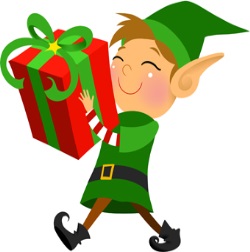                                       Η Βιβλιοθήκη σάς προτείνει..
                                         Βιβλία για την  1η τάξηΓερουλάνου, Ελένη. Ένας αρκούδος μια φορά. Πατάκης, 2018.
Ευσταθίου, Αναστασία. Η ευχή του Νικόλα. Κόκκινη κλωστή Δεμένη, 2018.
Δάρτζαλη, Σοφία. Το σύν-ναι-φο που κατάπινε τα ναι. Διόπτρα, 2018.
Κάργας, Βασίλης. Η παράξενη παρέα του Ορφέα. Εκδοτικός Οργανισμός Λιβάνη, 2018.
Λουδοβίκος των Ανωγείων. Το μυρμήγκι και η πεταλούδα. Σαββάλας, 2017.
Μανδηλαράς, Φίλιππος. Αν ήσουν ζώο, ποιο ζώο θα ήσουν; Πατάκης, 2018.
Μητσιάλη, Αλεξάνδρα. Ο αρκούδος μου ο παραμυθάς. Μεταίχμιο, 2018.
Μπαμπέτα, Ιωάννα. Το κατσικάκι με τη γραβάτα. Μεταίχμιο, 2018.
Πανίδου, Σοφία. Ζαχρά και Νικόλας. Οι ιστορίες τους. Παπαδόπουλος, 2018.

Παπαθεοδούλου, Αντώνης. Στα κύματα της Έλλης. Παπαδόπουλος, 2018.
Παπαϊωάννου, Θοδωρής. Αντάμα. Ίκαρος, 2018.
Παππά, Ροδούλα. Όταν μεγαλώσω... Νεφέλη, 2018.
Τζιώτη-Κυρίτση, Ιωάννα. Ο Σβέτλα στο γιγαντονήσι. Κόκκινη κλωστή δεμένη, 2018.
Barnett, Mac. Ο Σαμ κι ο Ντέϊβ σκάβουν μια τρύπα. Κόκκινο, 2018.
Beaty, Andrea. Ίγκι Πεκ, ο αρχιτέκτονας. Ψυχογιός, 2018.
Becker, Aaron. Ταξίδι. Φουρφούρι, 2018.
Bergstrom, Gunilla. Τι χαρά Άλφονς! Μάρτης, 2017.
Briere-Haquet, Alice. Το χρώμα της καρδιάς μου. Παπαδόπουλος, 2018.
Edwarts, Nicola. Εδώ κρύβεται η χαρά. Διόπτρα, 2018.
Crowther, Kitty. Μικρές νυχτερινές ιστορίες. Μάρτης, 2018.
De Dios, Olga. Το κίτρινο πουλάκι. Μικρή Σελήνη, 2018.
Ferrell, Sean. Το τζάτζαλο. Παπαδόπουλος, 2018.
Hanson, Fay. Όνειρα. Ψυχογιός, 2017.
Hood, Morag. Η ζωή με τους μονόκερους. Καλειδοσκόπιο, 2018.
Martin, Stephen W.  Η Ερμιόνη και το Κοτρόνι. Παπαδόπουλος, 2017.
Palacio, R.J. Είσαι ένα θαύμα. Παπαδόπουλος, 2017.
Papp, Lisa. Πώς έγινα αστέρι στην ανάγνωση. Παπαδόπουλος, 2018. 
Rex, Adam. Το σχολείο πάει σχολείο. Παπαδόπουλος, 2017.
Rand, Ann & Rand Paul. Το μικρό 1. Μικρή Σελήνη, 2018.
Parsley, Elise. Αν ποτέ θελήσεις να φέρεις ένα τσίρκο στη βιβλιοθήκη μην το κάνεις! Ψυχογιός, 
                                                                                                                                               2018.
Simeon, Jean-Pierre. Να ένα ποίημα που γιατρεύει ψάρια. Μικρή Σελήνη, 2017.
Sarah, Linda. Του Τομ οι μαγικές μηχανές. Ίκαρος, 2018.
Shabbert, Ingrid. Εγώ, ο Αριστοτέλης, μισώ τα βιβλία. Πατάκης, 2018.
Stephens, Helen. Πώς να κρύψεις ένα λιοντάρι στο σχολείο. Ίκαρος, 2018.
Stewart, Lizzy. Μια τίγρη στον κήπο. Μικρή Σελήνη, 2018.
Thierry, Robberecht. Ο λύκος που έπεσε από το βιβλίο του. Μεταίχμιο, 2017.
Timms, Barry. Το σπίτι με τα χαρούμενα ποντικάκια. Διόπτρα, 2018.          
Tullet, Herve. Ένα βιβλίο με ήχους. Νεφέλη, 2017.       
Verplancke, Klaas. Το μήλο του Μαγκρίτ. Μέλισσα, 2017.
Yamada, Kobi. Τι μπορείς να κάνεις με μια ευκαιρία. Εκδοτικός Οργανισμός Λιβάνη, 2018.  
Fairplay ο νεραϊδοακρίδος. Μένανδρος, 2018.
                                                                                                                                     
                                                 Χριστουγεννιάτικα ΒιβλίαΒάγια, Αυγή. Ο Κουραμπιές Γιεσγιές. Διόπτρα, 2017.
Κωτσαλίδου, Δόξα. Το χελιδόνι που περίμενε τα Χριστούγεννα. Ελληνοεκδοτική, 2014.
Καλογεροπούλου, Ξένια. Η Μπάμπουσκα. Μάρτης, 2017.
Κυρίτση-Τζιώτη, Ιωάννα. Η μπουγάδα του Αϊ-Βασίλη. Παπαδόπουλος, 2015.
Λιβάνη, Γιώτα. Το δώρο. Εκδοτικός Οργανισμός Λιβάνη, 2018.
Μαρκαδάκη, Κατερίνα. Ο άγιος Τερατοσίλης και τα χαμένα γράμματα. Διόπτρα, 2018.
Παπαδόπουλος, Δημήτρης. Απόδραση από το ζαχαροπλαστείο 2 στο έλκηθρο του 
                                                                                            Αι-Βασίλη. Πάπυρος, 2018.
Πυργελή, Δήμητρα. Ο παππούς Ευτύχης. Εκδοτικός Οργανισμός Λιβάνη, 2018.
Bentley, Peter. Μια φωτογραφία με τον Αϊ-Βασίλη. Μεταίχμιο, 2018.
Harry, Rebecca. Αϊ- Βασίλη θέλω έναν φίλο! Ίκαρος, 2016.
Scheffler, Axel. Τικ και Τέλα. Το χριστουγεννιάτικο δέντρο. Ίκαρος, 2018.    
Siegner, Ingro. Ο μικρός δράκος Καρύδας. Επίσκεψη στον Αϊ-Βασίλη. Μεταίχμιο, 2018.
Ο Καρυοθραύστης και ο βασιλιάς των ποντικών. Άγκυρα, 2017.